      Дмитрий Белых 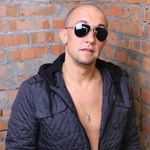 Дмитрий Белых – замечательный представитель музыкального бомонда. Этот шоумен долгое время работает в шоу-бизнесе, и прошел можно сказать все круги музыкального и масс-медиа опыта. Он очень активный, вкладывает свою энергию сразу в несколько видов деятельности. Он работал в нескольких ипостасях – в роли ведущего, в роли диджея и других музыкальных направлениях. В конце 90-х этот удивительный парень решил попробовать себя на телевиденье. Естественно, что только креативный подход помог ему создать уникальный инновационный для города Ростова формат. Он умело соединил прямые эфиры на радиостанции и телевидении. Плюс ко всему Дмитрию удалось поработать управляющим ночным клубом. Там он так же проявил свою смекалку и находчивость, что был не только в роли управляющего, но также в роли диджея.И при всей огромной занятости Дима не покидает свои увлечения музыкой. Он постоянно играет во всевозможных клубах. Этот всесторонне развитый весельчак умудрился так же поработать в роли МС. К одним из достоинств Дмитрия Белых можно отнести тот факт, что в огромном творческом багаже этого музыканта можно найти несколько хитов, признанных на территории Российской Федерации. К примеру, ремикс такой всеми любимой популярной композиции, как «Такси на дубровку». Он с легкостью взобрался на верхние позиции хит-парадов страны того времени. Диджей постоянно старается экспериментировать и не на день не покидать пульт. Невозможно сказать, какие качества более присущи этому человеку – качества шоумена или музыканта. В основном все приходят к такому выводу, что представление – это его главный конек! Дмитрий – прирожденный шоумен. Это очень четко видно, потому как его постоянно приглашают на разные представления. Среди них такие популярные, как «Сникерс Урбания», фестиваль «ЕММА» «ДонФест» и многие другие. Ведущий всех значимых и масштабных мероприятий региона. Музыкально творчество этого «человека-оркестра» по праву можно назвать зрелым и законченным. Из-за того, что он многие годы работал в разных сферах, в его голове четко формулировался уникальный музыкальный образ. Именно он помогает ему нравиться многим людям. Музыка, которая выходит из-под его вертушек просто невероятно заводит, и хочется танцевать под нее всю ночь. Уникальный голос, запоминающаяся внешность, безупречное владение языком, отменное чувство юмора, идеальная дикция - благодаря именно этим качествам он завоевал бешеную популярность как на Юге страны так и за ее пределами!С 2002 по настоящее время – ведущий музыкальных радио-шоу на радио DFM и программный директор DFM Ростов  http://dfmrostov.ru/person/1★ Instagram.com/radiodima
★ VK: vk.com/radiodimon   
★ Twitter: twitter.com/Belykh_Dima
★ Youtube: youtube.com/radiodimon
★ Promodj: promodj.com/RadioDimonДима Белых играет Djset –  DFM Dance (современная танцевальная музыка, хиты DFM)Russian Dance (русская музыка в современной обработке)90-e Dance Remix (танцевальные хиты 90-х в современной обработке) 00-e Dance Remix (танцевальные хиты 2000-х в современной обработке) Djset 2,5 часа без интерактива - 25000 рублейDjset 2,5 часа с интерактивом - 30000 рублейОтдельно оплачивается трасфер до Волгограда (исходя из даты обсуждается поезд или бензин) и 2-х местный номер в гостинице.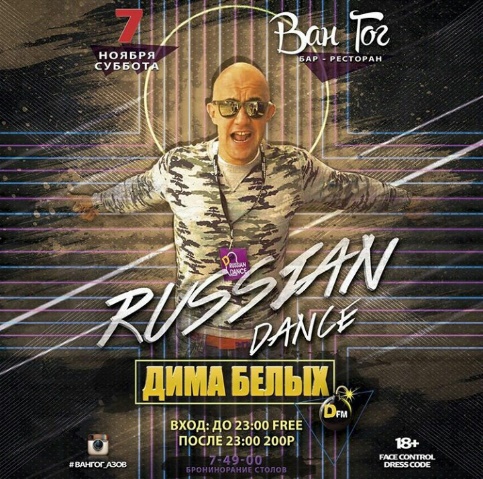 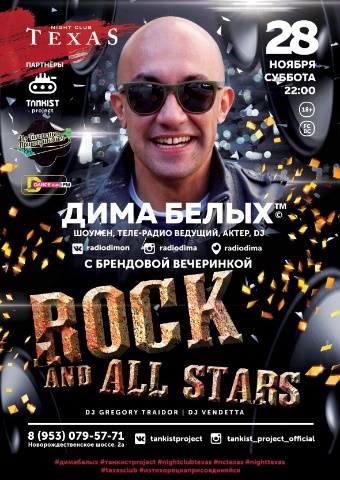 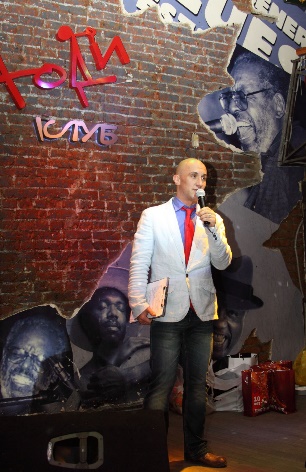 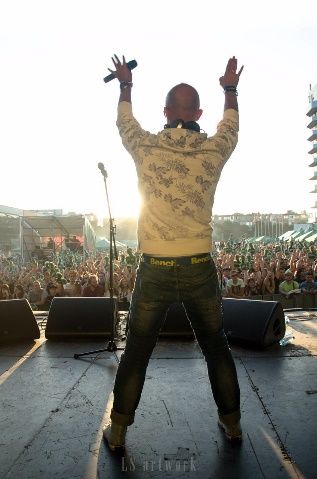 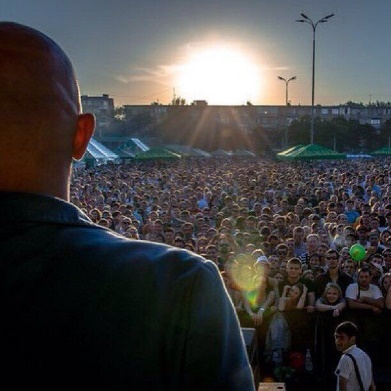 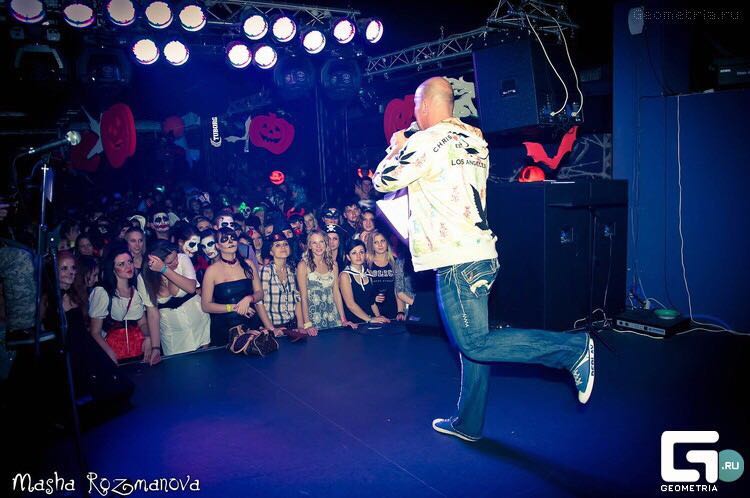 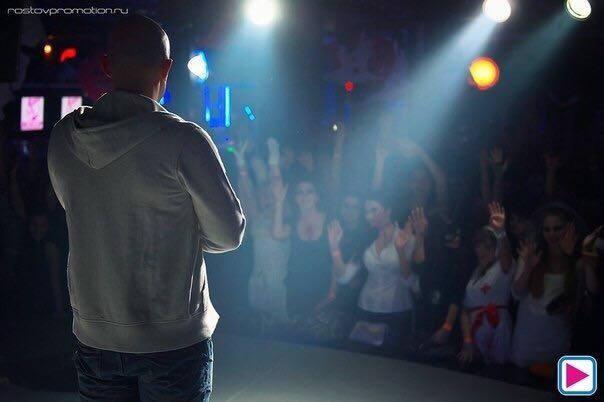 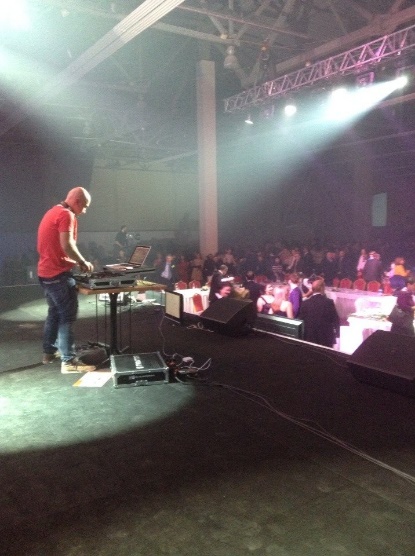 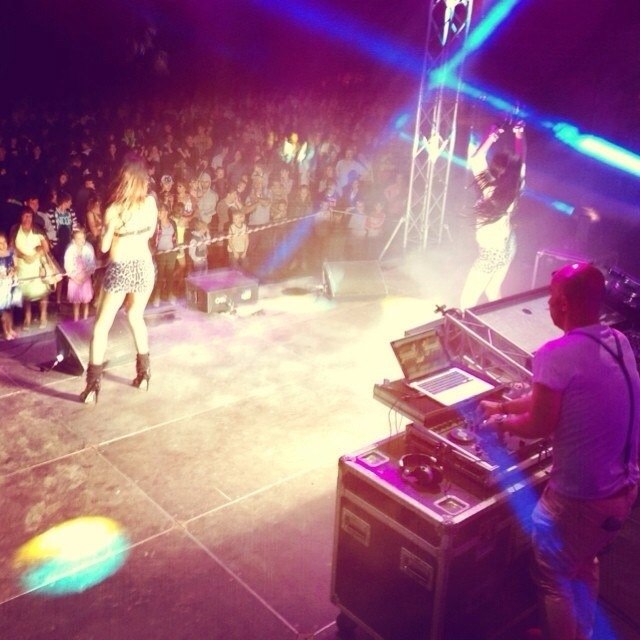 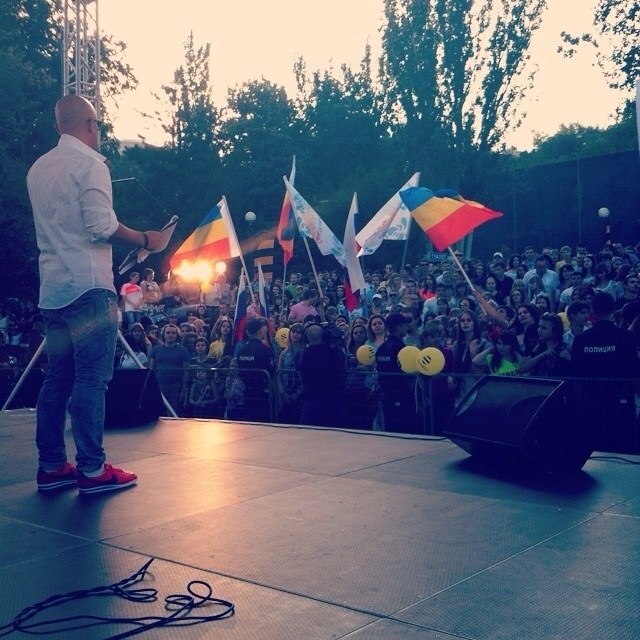 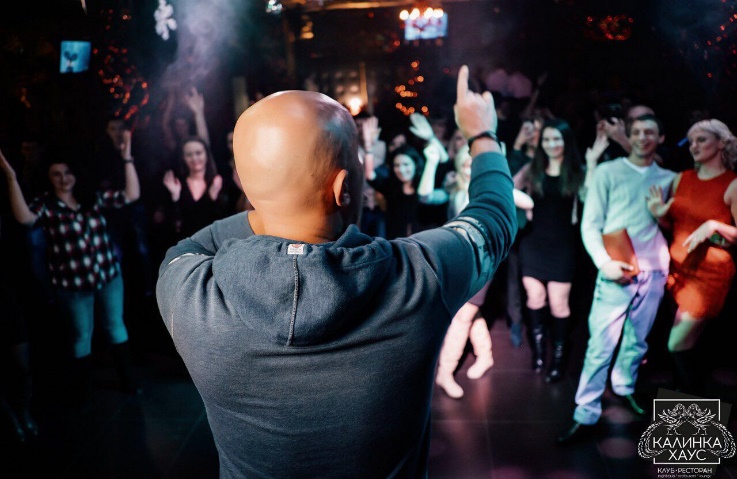 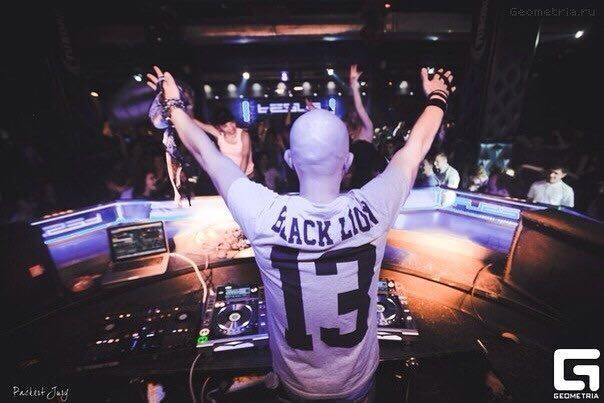 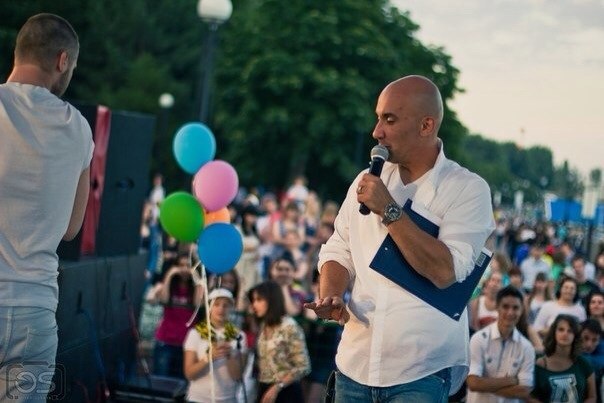 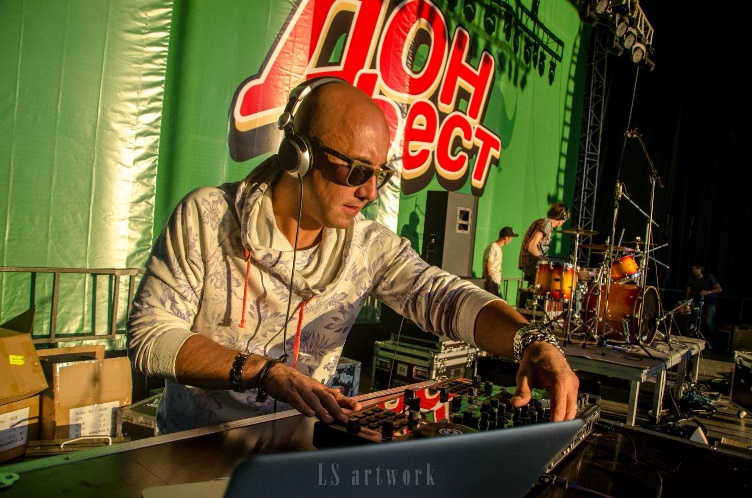 